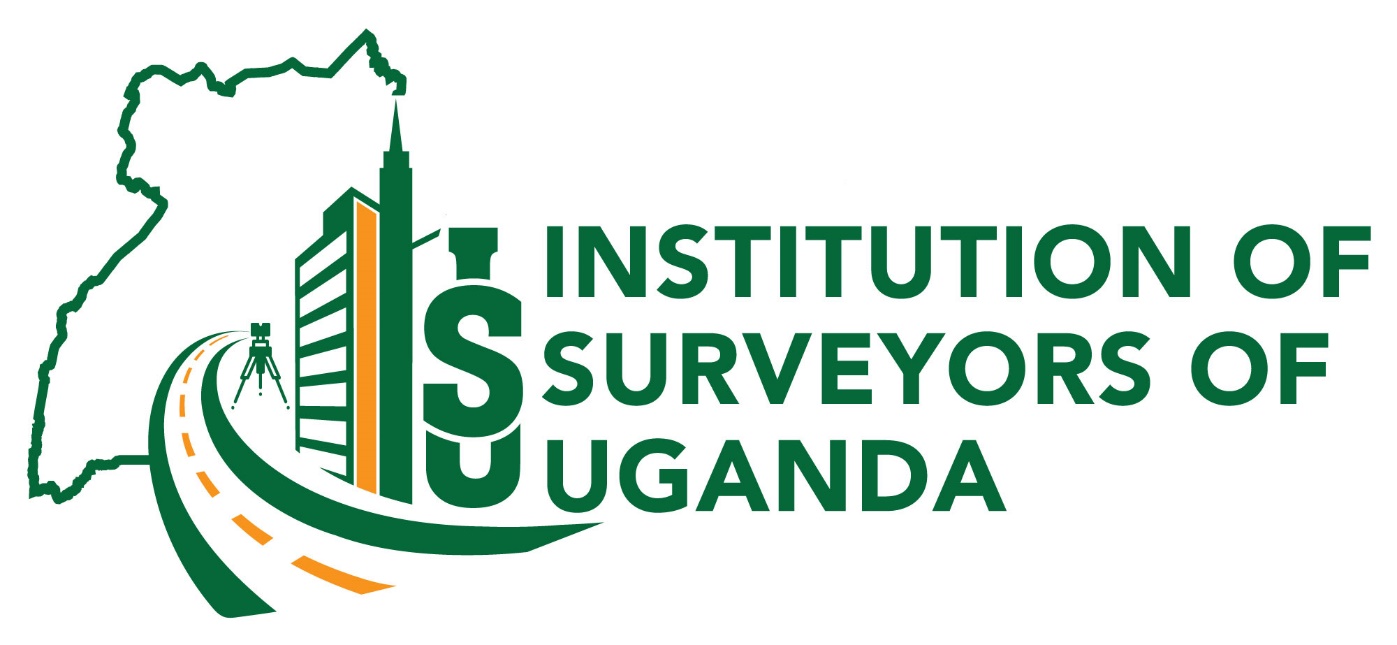 The Institution of Surveyors of UgandaP. O. Box 2122 KampalaCandidate’s Practical Experience Log Book with Guidance Notes – QS CHAPTERCandidate’s Name: …………………………………………………………………………..	Membership No: ………………………………………………………………………………		Discipline of Surveying: 	……………………………………………………………………	Date Issued:	 ……………………………………………………………………………………		CONTENTSAppendix A – DIARY ENTRY TEMPLATENOTES FOR THE LOG BOOK & DIARY1.1 		All graduates are required to keep a Log Book. A Log Book is to enable candidates present    an analysis of their professional experience in a chronological order based on the entries in the book. It will help the assessors determine if the experience presented by the candidates is adequate and properly balanced. It will also provide an easy reference to any particular aspect of training if need arises. Log Books are to be submitted to supervisors for interim inspection at 6 month intervals, and should accompany the final assessment documents. 1.2 		Candidates should also keep their own records in the form of a training diary on a week-to-week basis. These entries should then be summarised at the end of the month and entered into the Log Book.  1.3 		The experience received during each month of training shall be entered in the Log Book in the form of days or half days under the area and monthly heading of the analysis sheet.1.4 		The Log Book, complete with all entries should be submitted with other final assessment documents at the time of applying for Professional Associate membership.1.5 		The Log Book will be the only source of information on the candidate’s depth of knowledge. Candidates should therefore give accurate and detailed information, and take the filling of this Log Book seriously.1.6 	It is the employer’s responsibility to ensure that the candidate acquires the necessary experience and professional independence. The candidate must be given guidance, advice and encouragement to fulfil the requirements of the professional competencies.1.7 	The Supervisor must be a registered Professional QS with the ISU or any other external, internationally recognised body (MRICS, FRICS), and may not necessarily be the Employer. He/she has the role of advising and supporting the candidate in their development, as well as assessing their competence. The training periods set out are minimum periods. Candidates MUST NOT come forward for final assessment too early (i.e. before achieving the minimum level of competencies).1.8 	Progression throughout the training periodDuring development from the Graduate to meeting the competency requirements, the candidate progresses through levels of work capability until the required level of competency is attained. These are illustrated in the table below.Table 1: Progression throughout the training period (Ref.  SACQSP & RICS)1.9 	“Over time, the emphasis on training, that is, the learning through inputs of others, gives way to learning by doing work and reflecting on observations and achievements, that is experience.” (The South African Council for the Quantity Surveying Profession - SACQS)2. DETAILS OF EMPLOYERS (CURRENT & FORMER)2.1 	EMPLOYER 1:		__________________________________________________________		ADDRESS:		__________________________________________________________		DATE OF COMMENCEMENT:		__________________________________________________________DATE OF DEPARTURE:__________________________________________________________EMPLOYER’S REPRESENTATIVE: __________________________________________________________SIGNATURE & DATE:__________________________________________________________ EMPLOYER’S REMARKS:________________________________________________________________________________________________________________________________________________________________________________________________________________________________________________________________________________________________________________________________________________________________________________________________________________________________________________________________________________2.2 	EMPLOYER 2:		__________________________________________________________		ADDRESS:		__________________________________________________________		DATE OF COMMENCEMENT:		__________________________________________________________DATE OF DEPARTURE:__________________________________________________________EMPLOYER’S REPRESENTATIVE: __________________________________________________________SIGNATURE & DATE:__________________________________________________________ EMPLOYER’S REMARKS:________________________________________________________________________________________________________________________________________________________________________________________________________________________________________________________________________________________________________________________________________________________________________________________________________________________________________________________________________________2.3 	EMPLOYER 3:		__________________________________________________________		ADDRESS:		__________________________________________________________		DATE OF COMMENCEMENT:		__________________________________________________________DATE OF DEPARTURE:__________________________________________________________EMPLOYER’S REPRESENTATIVE: __________________________________________________________SIGNATURE & DATE:__________________________________________________________ EMPLOYER’S REMARKS:________________________________________________________________________________________________________________________________________________________________________________________________________________________________________________________________________________________________________________________________________________________________________________________________________________________________________________________________________________2.4 	EMPLOYER 4:		__________________________________________________________		ADDRESS:		__________________________________________________________		DATE OF COMMENCEMENT:		__________________________________________________________DATE OF DEPARTURE:__________________________________________________________EMPLOYER’S REPRESENTATIVE: __________________________________________________________SIGNATURE & DATE:__________________________________________________________ EMPLOYER’S REMARKS:________________________________________________________________________________________________________________________________________________________________________________________________________________________________________________________________________________________________________________________________________________________________________________________________________________________________________________________________________________2.5 	EMPLOYER 5:		__________________________________________________________		ADDRESS:		__________________________________________________________		DATE OF COMMENCEMENT:		__________________________________________________________DATE OF DEPARTURE:__________________________________________________________EMPLOYER’S REPRESENTATIVE: __________________________________________________________SIGNATURE & DATE:__________________________________________________________ EMPLOYER’S REMARKS:________________________________________________________________________________________________________________________________________________________________________________________________________________________________________________________________________________________________________________________________________________________________________________________________________________________________________________________________________________3. COMPETENCIES/ STUDY CHECKLIST3.1 		In this section, the competencies are broken down into a list of topics to help candidates make sure they have covered the competencies appropriately. The list is not exhaustive and the candidate may not necessarily cover every topic, but it is a good starting point.3.2 	MANDATORY COMPETENCIES3.2.1	Accounting Principles and ProceduresLevel 1 (Demonstrate knowledge and understanding)Balance sheets/ profit and loss accountTaxationRevenue and capital expenditureCash flowsAuditingRatio analysisCredit controlProfitabilityInsolvencyLegislation3.2.2	Business PlanningLevel 1 (Demonstrate knowledge and understanding)LegislationShort/ long term strategiesMarket analysisFive year plansBusiness support services – administration, secretarial, HR, IT, etc.Staffing levels – recruitment/ turnover3.2.3	Client CareLevel 2 (Apply knowledge/ Practical application)Understanding client objectivesEstablishing client’s briefAppointment documentsFeesComplaints proceduresKey Performance IndicatorsEstablishing communications with client teamsInvolvement of stakeholders3.2.4	Communication and NegotiationLevel 2 (Apply knowledge/ Practical application)Oral Communication:Phone callsReporting at meetingsFacilitating/ chairing meetingsClient and bid presentationsStaff presentationsContractor/ consultant interviewsPublic speaking at seminars etc.Listening skillsWritten/ graphical communication:Letters, memos and e-mailsReport writingProgrammingUsing drawn information – checking scales and revisionsUsing CAD documentsNegotiation:Establishing objectivesSetting strategyCollecting and presenting evidence3.2.5	Conduct Rules, Ethics and Professional PracticeLevel 3 (Show how knowledge and experience gained has been applied to give reasoned advice)Rules of Professional ConductConduct befitting a Professional MemberRegistration of FirmsComplaints ProcedureConflicts of interestGiftsProfessional Indemnity InsuranceClient accountsRegulationDisciplinary proceduresLifelong learning – CPD3.2.6	Data managementLevel 1 (Demonstrate knowledge and understanding)BIMElemental analysesData base use generally & ERP systemsIn-house data storage and filing systemsSchedulingLibraries3.2.7	Health and safetyLevel 2 (Apply knowledge/ Practical application)Personal health and safety at work (office and construction sites)Health and safety LegislationHealth and Safety Management Systems3.2.8	Team WorkingLevel 1 (Demonstrate knowledge and understanding)Understanding the role of team membersAppointing the project teamRelationships with other team membersCommunicating with other team membersPartnering and collaborative working3.3 	CORE COMPETENCIES3.3.1	Commercial Management of ConstructionLevel 3 (Show how knowledge and experience gained has been applied to give reasoned advice)EstimatingEstablishing budgetsCash flowsReporting financial progress against budgetProcurement of labourProcurement of plant and materialsProcurement of sub-contractsFinancial management of supply chainsFinancial management of multiple projects3.3.2	Contract PracticeLevel 3 (Show how knowledge and experience gained has been applied to give reasoned advice)Principles of contract lawLegislationCurrent case law (look out for cases reported in journals)Standard forms of main and sub contractRoles and responsibilities of parties – Client, Contract Administrator/ Employer’s Agent/ Project manager/ Engineer, Contractor, Sub-contractors, Quantity SurveyorAssignment/ NovationThird party rights – Legislation/ Collateral WarrantiesLetters of intent – Comfort letters/ Consent to spend/ Recognition of contractPerformance security – Bonds/ Parent Company GuaranteesInsurancesAdvance paymentsInterim valuations and payment provisionsMaterials on/ off site3.3.2	Contract Practice - continuedLevel 3 (Show how knowledge and experience gained has been applied to give reasoned advice)FluctuationsRetention – retention bondsChange proceduresValuing change – variations/ compensation eventsExtensions of timeClaims/ Loss and ExpenseDispute avoidance and resolutionNamed/ Nominated subcontractorsSectional Completion/ Partial PossessionDesign Portions/ Performance specified worksDeterminationFinal AccountsCompletionLiquidated damagesDefects rectification period3.3.3	Construction Technology and Environmental ServicesLevel 3 (Show how knowledge and experience gained has been applied to give reasoned advice)Construction Technology:Substructures – basements, types of piling, etc.SuperstructureComparison of concrete/ steel framesFloor structuresExternal walls, windows and doorsCladding/ glazingRoof structures and coveringsPartitioning systems and doorsFinishes and fixturesHard and soft landscapingEngineering Structures:BridgesTunnelsRoadsRailwaysWaterwaysSea defencesEarthworksSewage treatment plantsProcessing plantServices Technology:Air conditioning/ mechanical ventilation systemsFire safety systemsSecurity systemsEnvironmental systems and controlsData systems3.3.3	Construction Technology and Environmental Services - ContinuedLevel 3 (Show how knowledge and experience gained has been applied to give reasoned advice)Building types and other structuresBuilding regulations and codesPlanning legislation and proceduresParty wall issues/ rights Dangerous/ banned substances – asbestos, etc.Pre-fabricationDisability legislation3.3.4	Design Economics and Cost PlanningLevel 3 (Show how knowledge and experience gained has been applied to give reasoned advice)Economics of design – site density, wall/floor ratio, storey heights, room sizes, letable/ non- letableSources of cost dataInflation (tender/ construction)Location factors, regional variationsCurrency fluctuationsEstimatingCost PlansCost PlanningLife Cycle Costing – capital/ running costs/ replacementValue EngineeringValue ManagementRisk Management and Analysis (contingency)State of the construction marketState of the economy generally – locally and globallyInterest rates 3.3.5	Procurement and TenderingLevel 3 (Show how knowledge and experience gained has been applied to give reasoned advice)Types of procurementTraditionalDesign and BuildManagement ContractingConstruction ManagementMeasured TermSerial Contracting Financial basisLump sumRe-measuredReimbursableTarget costGuaranteed or Agreed Maximum PriceTenderingStandard rules of tendering – codes of practice, practice notesSingle/ two-stage tendering – competitive/ negotiatedCompilation of tender lists – pre-qualifying contractorsCompilation of tender documentsTender analysisTender reportsPartnering – project and strategicPrivate Finance Initiative – PFIPublic Private Partnership – PPPPrime contractingBest ValueWhole life costingSupply Chain ManagementLean ConstructionKey Performance Indicators – KPI3.3.6	Project Financial Control and ReportingLevel 3 (Show how knowledge and experience gained has been applied to give reasoned advice)Post contract cost controlChange control proceduresChange control formsCost reportingFinal accountsLoss and expenseRisk managementCash flowsValue engineeringBenchmarking/ Best value3.3.7	Quantification and Costing of Construction WorksLevel 3 (Show how knowledge and experience gained has been applied to give reasoned advice)Methods of MeasurementStandard Method of Measurement for Building Works (SMM)Civil Engineering Method of Measurement (CESMM)General Specifications for Road and Bridge Works (Series 1000 – 7000)New Rules of Measurement (NRM)Principles of Measurement (International) POMIAAQS Standard Method of Measuring Building Works for AfricaPreparation of Pricing DocumentsTender documents generallyBills of QuantitiesSchedule of WorksSchedule of ratesProvisional Sums/ Prime Cost SumsAnalysis of PriceTender returnsGuaranteed/ Agreed maximum PriceTarget cost – Pain/ Gain mechanismsLoss and expensePreliminariesDayworksValuation of WorksInterim valuationsValuing changeLoss and expenseFinal accountReporting on costTender reportCorrecting errors in tendersPost contract financial reporting3.4 	OPTIONAL COMPETENCIES3.4.1	Analysis of client requirementsThis competency is about the establishment and agreement of a client brief, but primarily deals with the inception stage of a building project. This requires sound understanding of the law applying to building projects, the preparation of outline design proposals in various formats, the preparation of budget costs, project programmes, and advising on various procurement options. It also requires an understanding of matters concerning energy efficiency, sustainability and alternative energies.3.4.2	Building Information Modelling (BIM) ManagementLevel 2 (Apply knowledge/ Practical application)Information modellingBIM StrategiesBIM SoftwareBIM Management processInternational StandardsCost estimatingCost planning3.4.3	Capital AllowancesLevel 2 (Apply knowledge/ Practical application)Current legislationCapital revenue expenditureTaxationCapital Allowances legislationClaiming capital allowancesPlant and machineryResearch and development3.4.4	Commercial Management of ConstructionLevel 2 (Apply knowledge/ Practical application) (If not selected as a Core Competency)EstimatingEstablishing budgetsCash flowsReporting financial progress against budgetProcurement of labourProcurement of plant and materialsProcurement of sub-contractsFinancial management of supply chainsFinancial management of multiple projects3.4.5	Conflict Avoidance, Management and Dispute Resolution ProceduresLevel 2 (Apply knowledge/ Practical application)How standard forms of contract deal with conflict avoidance and dispute resolutionConflict avoidancePartneringNegotiationMediationConciliationAdjudicationArbitrationPre-action ProtocolExpert WitnessIndependent Expert Determination3.4.6	Design Economics and Cost PlanningLevel 2 (Apply knowledge/ Practical application)(If not selected as a Core Competency)Economics of design – site density, wall/floor ratio, storey heights, room sizes, letable/ non- letableSources of cost dataInflation (tender/ construction)Location factors, regional variationsCurrency fluctuationsEstimatingCost PlansCost PlanningLife Cycle Costing – capital/ running costs/ replacementValue EngineeringValue ManagementRisk Management and Analysis (contingency)State of the construction marketState of the economy generally – locally and globallyInterest rates 3.4.7	Due DiligenceLevel 2 (Apply knowledge/ Practical application)Project monitoring on management style contractsFund monitoringFeasibility studyPlanning and building regulatory controlSuitability of teamsSuitability of procurement routeTenderingContractual arrangementsThird party rightsSuitability of programmeCash flowsInterim paymentsDraw-downFinal accountsRisk3.4.8	InsuranceLevel 2 (Apply knowledge/ Practical application)Professional Indemnity InsuranceIndemnifying the EmployerThird Party Liability – Persons and PropertyInsurance of the Works – Joint namesSubrogationNon-negligence insuranceSetting level of coverIn the aggregate/ each and every eventExcessNet Contribution ClausePerformance BondsFire Insurance Valuations3.4.9	Programming and PlanningLevel 2 (Apply knowledge/ Practical application)Project programmingMulti-project programmingFlow diagramsActivity SchedulesGantt ChartsCritical PathKey milestonesFloatCash flowsProgress monitoringProject Execution Plans – PEPCommissioning/ handover procedureClose-out reports3.4.10	Project EvaluationLevel 2 (Apply knowledge/ Practical application)Appraisal methodsResidual valueValue/ incomeValuation of property/ rental valuesCostsLand acquisitionConstruction costsFeesFinance costsTaxation, grants, capital allowancesProfitabilityPlanning3.4.11	Risk ManagementLevel 2 (Apply knowledge/ Practical application)WorkshopsIdentificationRegisterManagement PlanMitigationQS contribution to risk managementRisk analysisProfitability and impactExpected Monetary Value – EMVMonte Carlo SimulationCentral Limit Theory – CLTRoute Mean Square – RMSContingency3.4.12	SustainabilityLevel 2 (Apply knowledge/ Practical application)Sustainable development/ constructionNational and international regulationsEnvironmental assessment methods – e.g. LEED, BREEAM, etc.Building Regulations and CodesContaminated landWaste managementRecyclable materialsSustainable materialsBuilding environmental management systemsWater conservationEnergy generationEnergy conservation4. DECLARATION FORM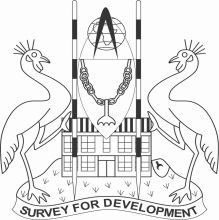 The Institution of Surveyors of UgandaP. O. Box 2122 KampalaDeclarationI, the undersigned, declare that the work submitted in the Log Book is a true representation of my efforts under the guidance of the following persons:CANDIDATE NAME: MEMBERSHIP NUMBER:SIGNATURE:………………………………………………………..  DATE: 5. PRACTICAL EXPERIENCE LOG BOOK5.1 		The Practical Experience Log Book shall comprise the following fields:Log Sheet NumberCandidate’s NameMembership NumberDiscipline of SurveyingMonth and Period of Practical ExperienceArea of Professional Competencies Covered in the MonthBrief Description of TopicDuration in Days or Half-DaysSupervisor Name, Stamp, Signature and DateEmployer’s Name, Stamp, Signature and Date5.2 	Where other relevant work carried out, but outside the identified scope of competencies, it should be described and attached on a separate sheet.Appendix A – Diary Entry TemplatePlease note that candidates should keep their own records in the form of a training diary on a week to-week basis. These entries should then be summarised at the end of the month and entered into the Log Book.  Diaries will not be part of the Submission Documents for the final assessment, but may be requested in order to clarify some issues presented in the Log Book.The template below is therefore for illustration purposes only.Page1.0NOTES FOR THE LOG BOOK & DIARY32.0DETAILS OF EMPLOYERS53.0COMPETENCIES/ STUDY CHECKLIST104.0DECLARATION FORM205.0PRACTICAL EXPERIENCE LOG BOOK21Level of CompetencyNature of work for the CandidateResponsibility of Candidate to SupervisorExtent of Supervisor SupportLevel 1: Being Exposed; Knowledge & UnderstandingUndergoes induction, observes processes and the work of competent practitionersNo responsibilitySupervisor explains challenges and forms of solutionsLevel 2: Assisting & Participating; Application of Knowledge & UnderstandingPerforms specific processes under close supervision;Performs specific processes as directed with limited supervisionLimited and full responsibility for supervised workSupervisor coaches, continually offers feedback and support;Supervisor progressively reduces support, but monitors outputsLevel 3: Contributing & Performing; Reasoned advice and depth of technical knowledgeWorks in team without supervision;Recommends work outputs;Responsible but not accountableLevel of responsibility to supervisor is appropriate to a registered person; Supervisor still accountable for candidate’s decisionsCandidate takes on problem solving with limited supportNAMEREGISTRATION NO.SIGNATUREPRACTICAL EXPERIENCE LOG BOOK SHEET NO. SHEET NO. CANDIDATE NAME:MEMBERSHIP NO.:DISCIPLINE:QUANTITY SURVEYINGQUANTITY SURVEYINGMONTH & PERIOD:e.g. Month 1, June 2016e.g. Month 1, June 2016COMPETENCYBRIEF DESCRIPTION OF TOPIC DURATION SUPERVISOR:……………………………………………..STAMPSIGNATURE & DATE:……………………………………………..STAMPEMPLOYER:…………………………………….……….STAMPSIGNATURE & DATE:…………………………………….……….STAMPWEEK DATE (dd/mm/yyyy)NATURE OF PROFESSIONAL WORK CARRIED OUTCOMPETENCY REFERENCEDURATION16/05/2016